YOUR NAME HERE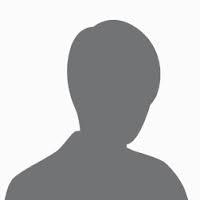 NATIONALITY:		AustralianPASSPORT:			AustralianAGE: 				25 years (avoid exact age on initial CV)EMAIL: 			resumetemplate@gmail.comLANGUAGES:		EnglishCONTACT NUMBER: 	+1 954 112 221CURRENT LOCATION: 	Fort Lauderdale, USAAVAILABLE: 		ImmediatelyYACHTING QUALIFICATIONS:STCW 95  			MPT 		Fort LauderdaleMedical Cert. ENG 1		Only if you have it OBJECTIVES:My goal is to gain employment as a deckhand/stewardess on a motor yacht/sailing yacht, and then progress my way up through the industry to a senior position. - be very specificMy experience gained in watersports instructing/hospitality gives me great confidence that i could be a valuable crew member. I am an enthusiastic team player that is a fast learner, can take and follow instructions, and will ask questions whenever i am in doubt.YACHTING EXPERIENCE:Yacht Name - Date of Employment - Add your any daywork, sea trials, temporary position here- washed down and setup yacht for boat show- 3 month yard period involving varnishing, painting and general maintenance.Skills leaned - line handling, jetski maintenance, tender driving, varnishing, painting, polishingOTHER CERTIFICATES:PADI Open Water dive certificate					July, 2011Kiteboard Instructor Level 2						August, 2012	EDUCATION:Bachelor of Science 		 Latrobe University, Melbourne 	July, 2011VCE Yr 12 Certificate 	 Melbourne High School  		December, 2007INTERESTS:Surfing, swimming, rugby, hiking in the mountains and technology - this is an important personal aspect of the resume as it will be used to help match crew onto vessels with those of similar interestsREFERENCES:Yacht Name		Referee	Email		Phone Number	This should help get you started. Feel free to email me, add a comment on our Facebook page or forward on our website to any of your friends that may need this kickstarter! Love to hear from you.